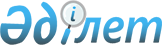 О внесении изменений в технический регламент Таможенного союза "О требованиях к автомобильному и авиационному бензину, дизельному и судовому топливу, топливу для реактивных двигателей и мазуту" (ТР ТС 013/2011)Рекомендация Коллегии Евразийской экономической комиссии от 11 февраля 2014 года № 2

      Коллегия Евразийской экономической комиссии в соответствии со статьями 5 и 18 Договора о Евразийской экономической комиссии от 18 ноября 2011 года, пунктом 83 Регламента работы Евразийской экономической комиссии, утвержденного Решением Высшего Евразийского экономического совета от 18 ноября 2011 г. № 1,



      приняв к сведению информацию члена Коллегии (Министра) по вопросам технического регулирования Евразийской экономической комиссии Корешкова В.Н. по обращению Первого заместителя Премьер-министра Республики Казахстан, члена Совета Евразийской экономической комиссии Сагинтаева Б.А. о внесении изменений в технический регламент Таможенного союза «О требованиях к автомобильному и авиационному бензину, дизельному и судовому топливу, топливу для реактивных двигателей и мазуту» (ТР ТС 013/2011),



      рекомендует Российской Федерации в месячный срок с даты официального опубликования настоящей Рекомендации завершить внутригосударственное согласование проекта решения Евразийской экономической комиссии о внесении изменений в технический регламент Таможенного союза «О требованиях к автомобильному и авиационному бензину, дизельному и судовому топливу, топливу для реактивных двигателей и мазуту» (ТР ТС 013/2011).      Председатель Коллег

      Евразийской экономической комиссии         В. Христенко
					© 2012. РГП на ПХВ «Институт законодательства и правовой информации Республики Казахстан» Министерства юстиции Республики Казахстан
				